AGREGADO XIII-ALXXVII REUNIÃO ORDINÁRIA DO SUBGRUPO DE TRABALHO N° 3“REGULAMENTOS TÉCNICOS E AVALIAÇÃO DA CONFORMIDADE”COMISSÃO DE ALIMENTOSACTA N° 03/21Brasilia, 20 de agosto a 03 de setembro de 2021DOCUMENTO DE TRABALHOMERCOSUR/… SGT N° 3/P. RES. N°…/…MODIFICACIÓN DE LA RESOLUCIÓN GMC N° 46/06 “REGLAMENTO TÉCNICO MERCOSUR SOBRE DISPOSICIONES PARA ENVASES, REVESTIMIENTOS, UTENSILIOS, TAPAS Y EQUIPAMIENTOS METÁLICOS EN CONTACTO CON ALIMENTOS”VISTO: El Tratado de Asunción, el Protocolo de Ouro Preto, y las Resoluciones Nº 03/92, 38/98, 46/06 y 45/17 del Grupo Mercado Común.CONSIDERANDO:Que la Resolución GMC Nº 03/92 sobre "Criterios Generales de Envases y Equipamientos Alimentarios en Contacto con Alimentos" establece que los envases y equipamientos en contacto con alimentos deben cumplir los requisitos establecidos en un Reglamento Técnico MERCOSUR específico.Que se considera conveniente actualizar la Resolución GMC Nº 46/06 "Reglamento Técnico MERCOSUR sobre Disposiciones para Envases, Revestimientos, Utensilios, Tapas y Equipamientos Metálicos en Contacto con Alimentos (Derogación de las Resoluciones GMC Nº 27/93, 48/93 y 30/99)".EL GRUPO MERCADO COMÚN RESUELVE:Art. 1- Aprobar las modificaciones al "Reglamento Técnico MERCOSUR sobre Disposiciones para Envases, Revestimientos, Utensilios, Tapas y Equipamientos Metálicos en Contacto con Alimentos", aprobado por la Resolución GMC Nº 46/06, que consta como Anexo y forma parte de la presente Resolución.Art. 2 - Establecer un plazo de … para la adecuación a los requisitos establecidos en la presente Resolución, contados a partir de su incorporación.Art. 3 – Los Estados Partes indicarán en el ámbito del Subgrupo de Trabajo Nº 3 "Reglamentos Técnicos y Evaluación de la Conformidad" (SGT Nº 3) los organismos nacionales competentes para la implementación de la presente Resolución.Art. 4 – Esta Resolución deberá ser incorporada al ordenamiento jurídico de los Estados Partes antes del …… SGT Nº 3 - ..., XX / XX / 21ANEXOMODIFICACIÓN DE LA RESOLUCIÓN GMC N° 46/06 “REGLAMENTO TÉCNICO MERCOSUR SOBRE DISPOSICIONES PARA ENVASES, REVESTIMIENTOS, UTENSILIOS, TAPAS Y EQUIPAMIENTOS METÁLICOS EN CONTACTO CON ALIMENTOS”Texto en azul: modificaciones y referencias propuestas por Argentina previo a la RO LXXVTexto en verde: comentarios de Brasil enviados previos a la RO LXXVTexto en negro resaltado en amarillo: comentarios Reunión RO LXXVTexto en rojo: comentarios Reunión RO LXXVITexto em negro resaltado en azul: comentarios Reunión RO LXXVIIEl “Reglamento Técnico MERCOSUR sobre disposiciones para envases, revestimientos, utensilios, tapas y equipamientos metálicos en contacto con alimentos” aprobado por Resolución GMC Nº 46/06, se modifica conforme se indica a continuación:1 – Se sustituye el ítem 3.1.1 del Anexo de la Res. GMC N° 46/06 por el siguiente:3.1.1 Acero y sus Aleaciones de acero inoxidable listadas a continuación2 - Sustituir el ítem 3.1.3 del Anexo de la Res. GMC N° 46/06 por el siguiente texto:3.1.3 Aluminio técnicamente puro y sus aleaciones:a) anodizado o con la superficie totalmente enlozada, vitrificada, esmaltada o protegida con revestimientos poliméricos.b) sin anodizar o sin los revestimientos superficiales mencionados en a). En estos casos, los envases, utensilios, tapas y equipamientos, podrán utilizarse en las siguientes condiciones:Contacto breve (inferior a 24 horas), a cualquier temperatura. Contacto prolongado (más de 24 horas), a temperatura de refrigeración.Contacto prolongado (más de 24 horas), a temperatura ambiente, únicamente con los alimentos descriptos a continuación: productos de cacao y chocolate, café, especias e hierbas de infusión, azúcar, cereales y derivados, pastas secas, productos de panadería, legumbres secas y derivados, frutos secos, hongos secos, vegetales desecados, productos de confitería y productos de pastelería en los que el relleno no esté en contacto directo con el aluminio. No apto para contacto con alimentos muy ácidos o muy salados. Los elaboradores de envases, utensilios, tapas y equipamientos de aluminio y sus aleaciones destinados a estar en contacto directo con alimentos, que no cumplan con lo establecido en a), deberán suministrar en el rotulado información a los consumidores/usuarios sobre las condiciones de uso en las que pueden utilizarse, conforme a lo establecido en el punto b), literales i) a iv).Propuesta de Brasil para este punto,3.1.3 Alumínio tecnicamente puro e suas ligas:a) anodizado ou com a superfície totalmente enlouçada, vitrificada, esmaltada ou protegida com revestimentos poliméricos.b) sem anodizar ou sem os revestimentos superficiais mencionados en a). Neste caso, as embalagens, utensílios, tampas e equipamentos, deverão conter em sua rotulagem a seguinte informação aos consumidores/usuários:Não use este produto No preparo de alimentos muito ácidos ou muito salgados ou para o seu armazenamento a temperatura ambiente por período superior a 6 horas.Las Delegaciones estudiarán internamente este punto.Referencia: se propone incluir las condiciones de uso establecidas en el DM Nro 76 (Decreto 18 Aprile 2007, n. 76) MINISTERIO DELLA SALUTE,  de Italia, sobre aluminio en contacto con alimentos: art 5, Condiciones de uso; Art 6, Rotulado; (Legislación Italiana, actualizada 10-2020)Item 2.1.2 y 2.1.3 de la Res GMC 46/06.Norma Holandesa: DUTCH PACKAGINGS AND CONSUMER ARTICLES REGULATION - Dutch ministry of Health, Welfare and Sport, December 20th, 2016 – Anexo A – Capitulo IV  “Metals”.Nueva redacción discutida por las delegaciones:b) sin anodizar o sin los revestimientos superficiales mencionados en a). En estos casos, los envases, utensilios, tapas y equipamientos no son aptos para preparar alimentos muy ácidos o muy salados [o para su almacenamiento a temperatura ambiente por período superior a 6 horas] y solamente podrán ser utilizados en las siguientes condiciones:Contacto breve (inferior a 24 horas), a cualquier temperatura. Contacto prolongado (más de 24 horas), a temperatura de refrigeración.Contacto prolongado (más de 24 horas), a temperatura ambiente, únicamente con los alimentos secos o grasos.Los elaboradores de envases, utensilios, tapas y equipamientos de aluminio y sus aleaciones destinados a estar en contacto directo con alimentos, que no cumplan con lo establecido en a), deberán suministrar en el rotulado, información a los consumidores/usuarios sobre las condiciones de uso en las que pueden utilizarse, conforme a lo establecido en el punto b), Las Delegaciones de Argentina, Paraguay y Uruguay estudiarán la redacción propuesta por la Delegación de Brasil en relación a “no son aptos para el almacenamiento de alimentos muy ácidos o muy salados a temperatura ambiente por período superior a 6 horas”Las Delegaciones acordaron la redacción para los ítems de i a iii3 – Incluir en el ítem 3.1 del Anexo de la Res. GMC N° 46/06 las siguientes materias primas metálicas:3.1.XX Aleaciones de acero inoxidable listadas en el ítem 3.1.1, con la superficie totalmente enlozada, vitrificada, esmaltada o protegida con revestimientos poliméricos.3.1.X.X. Acero de carbono sin revestimiento para la fabricación de equipamientos de la industria agroalimentaria para el procesamiento, almacenamiento (tanques, silos, etc.) conducción (tubuladuras, accesorios, etc) y transporte (contenedores de navíos, ferroviarios, etc), de grasas y aceites sin refinar y semirrefinados, alimentos secos (arroz y otros cereales, legumbres, etc) y tubérculos.3.1.9.xx Passivação de folhas de flandresSegundo a publicação Embalagens metálicas – Propriedades e Avaliação de Desempenho (Instituto de Tecnologia de Alimentos – ITAL/CETEA, Campinas, 2018), Capítulo 1.8, as folhas de flandres passam por tratamento de passivação com a finalidade de proteger a camada de estanho contra a corrosão, inibir o crescimento de óxido de estanho, favorecer a aderência de verniz e litografia e prevenir a formação de manchas de sulfuração. O FDA concedeu autorização para passivação com zircônio em folhas de flandres, por meio do FCN 1253, o qual estabelece que o revestimento pode ser aplicado à superfície em contato com alimento de recipientes de aço com revestimento de estanho (folha de flandres) com carga máxima de 9 mg/m2.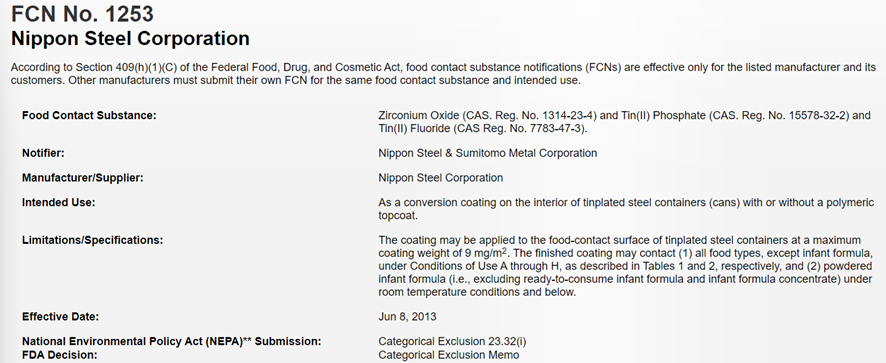 :Propuesta de redacción de Argentina para este punto:Los metales y recubrimientos metálicos pueden pasivarse por medio de un post-tratamiento químico o electroquímico con cromo, manganeso, titanio, estaño y/o circonio y/o sus óxidos y/o sales inorgánicas.(Referencia:Legislación Holandesa (Warenwet, 2017)“Reglamento sobre envases y artículos de consumo”, ítems 2.1 y 3 del Capítulo IV Metales)Las delegaciones estudiarán la redacción de este punto y la necesidad de incluir restricciones para el Circonio.La Delegación de Brasil continuará evaluando este punto internamente, considerando la aclaración que la propuesta presentada por Argentina se refiere a todos los metales y revestimientos metálicos y no sólo a hojalata.Las Delegaciones de Paraguay y Uruguay están de acuerdo con la propuesta de redacción presentada por la Delegación Argentina4 - Sustituir el ítem 3.1.12 del Anexo de la Res. GMC N° 46/06 por el siguiente texto:3.1.12 Los materiales metálicos no deben contener más de 1 % de impurezas constituidas por plomo, arsénico, cadmio, mercurio y antimonio considerados en conjunto. El límite individual de arsénico, mercurio y plomo no debe ser mayor de 0,01 %.AISI (American Iron and Steel Institute) / ASTM (American Society for Testing and Materials)(en este caso se indica entre paréntesis)UNS(Unified Numbering System)Normas EN (Normas del Comité Europeo de Normalización (CEN))Restricciones de uso201S 20100  1.4372(Ref. Estándar europeo EN 10088-1:2014)Estudio KTH Royal Institute of Technology de Suecia, 2014, los aceros estudiados cumplieron SRLs de CoE. 201 y 304 no se observó migración de Cr VI.202S 20200  1.4373(Ref. DM 9.05-2019 Nro. 72)301S 301001.43101.4319(ficha MCDA N°1)302S 30200  1.4325(Ref. DM 9.05-2019 Nro. 72)303S 303001.4305303 SeS 30323304S 304001.4301304LS 304031.43071.4306(Ref. DM 9.05-2019 Nro. 72)305S 305001.4303308         S30800(Ref. DM 9.05-2019 Nro. 72)316S 316001.44011.4436(Ref. DM 9.05-2019 Nro. 72)316 LS 316031.44041.4432(Ref. DM 9.05-2019 Nro. 72)316NS31651X6CrNiMoN17-12-3EN10088-1:2014(Ref. DM 9.05-2019 Nro. 72)Tipo 316Ti(ASTM)S316351.4571(Ref. DM 9.05-2019 Nro. 72)321S 321001.4541329S329001.4460(Ref. DM 9.05-2019 Nro. 72)347S 347001.4550410S 410001.4006414S41400(Ref. DM 9.05-2019 Nro. 72)416S 416001.4005420S 420001.40281.40211.4031(Ref. DM 9.05-2019 Nro. 72) 430S 430001.4016430 FS43020(Ref. DM 9.05-2019 Nro. 72)1.4105(Ref. DM 9.05-2019 Nro. 72431S 431001.40571.4109Guía AK Steel Comparator (2015), para cuchillería y cuchillos industriales, resistencia a la corrosión.DGCCRF Fiche MCDA n°1 (V02 – 01/04/2017) Food contact suitability of metals and alloys, clasificados como “martensitic and precipitation hardenable stainless steels”1.4110 (Ref. EN ISO 8442 1 y 2) para cuchillos y elementos de corte.1.4116(Ref. EN ISO 8442 1 y 2) para cuchillos y elementos de corte.DGCCRF Fiche MCDA n°1 (V02 – 01/04/2017) Food contact suitability of metals and alloys, clasificados como “martensitic and precipitation hardenable stainless steels”.S 410501.4003S 327601.4501 440CS 440041.4125Solo apto para contacto momentáneo (menor o igual a 30 minutos) a temperatura ambiente con alimentos acuosos no ácidos y grasos.(Ref. DM 9.05-2019 Nro. 72) Tipo 630 (ASTM)S 174001.4542(Ref. DM 9.05-2019 Nro. 72)      S 318031.4462Solo apto para:-uso repetido y contacto breve a temperatura ambiente o calentamiento;  -para contacto prolongado a temperatura ambiente con alimentos grasos.(Ref. DM 9.05-2019 Nro. 72)X2CrNiMoN 22-5-31.4590Solo apto para:-uso repetido y contacto breve a temperatura ambiente o calentamiento;  -para contacto prolongado a temperatura ambiente con alimentos grasos.(Ref. DM 9.05-2019 Nro. 72)X2CrNiMoN 22-5-3S 323041.4362S321011.4162X2CrMnNiN21-5-1 *)*) patented gradeISO 15510:2010(Ref. DM 9.05-2019 Nro. 72)(Ref. BS EN 10088-1-2014)439S430351.4510430 LXS43940S439321.4509(Ref. DM 9.05-2019 Nro. 72) X2CrTiNb 18(ficha MCDA N°1, tabla 1)  444S444001.4521S44500(Ref. DM 9.05-2019 Nro. 72)1.4621(Ref. BS EN 10088-1-2014)X2CrNbCu21ISO 15510:2010		S82441(Ref. DM 9.05-2019 Nro. 72) 440A(Ref. DM 9.05-2019 Nro. 72)S44002Solo apto para la fabricación de cuchillería y elementos de corte.(Ref. DM 9.05-2019 Nro. 72)Tipo 436(ASTM)(Ref. DM 9.05-2019 Nro. 72)S436001.4526X6CrMoNb17-1(Ref. DM 9.05-2019 Nro. 72)Tipo 800(ASTM)(Ref. DM 9.05-2019 Nro. 72)N08801.4876Somente para a fabricação de elementos de aquecimento blindados para diferentes tipos de dispensadores automáticos de bebidas.X10NiCrAlTi 32-21(Ref. DM 9.05-2019 Nro. 72)Pendiente traducción1.4598(Ref. DM 9.05-2019 Nro. 72)Solo para la fabricación de componentes o partes de válvulas en contacto con agua.X2CrNiMoCuS17-10-2EN 10088-1:2014(Ref. DM 9.05-2019 Nro. 72)1.4611(Ref. DM 9.05-2019 Nro. 72)X2CrTi 21(Ref. DM 9.05-2019 Nro. 72)Ficha MCDA N°1 tabla 11.4613(Ref. DM 9.05-2019 Nro. 72)X2CrTi 24(Ref. DM 9.05-2019 Nro. 72)1.4618(Ref. DM 9.05-2019 Nro. 72)X9CrMnNiCu 17-8-5-2(Ref. DM 9.05-2019 Nro. 72)312LS312541.4547(Ref. DM 9.05-2019 Nro. 72)X1CrNiMoCuN 20-18-7(Ref. DM 9.05-2019 Nro. 72)S82031(Ref. DM 9.05-2019 Nro. 72)1.4637 (Ref. ISSF Duplex stainless steel)X2CrNiMnMoCuN 21-3-1-1(Ref. DM 9.05-2019 Nro. 72)S82012(Ref. DM 9.05-2019 Nro. 72)1.4635 (Ref. ISSF Duplex stainless steel)X2CrMnNiMoCuN 20-3-1-1(Ref. DM 9.05-2019 Nro. 72)S31655 (ASTM)S31655(Ref. DM 9.05-2019 Nro. 72)X2CrNiMoN 21-9-1(Ref. DM 9.05-2019 Nro. 72)